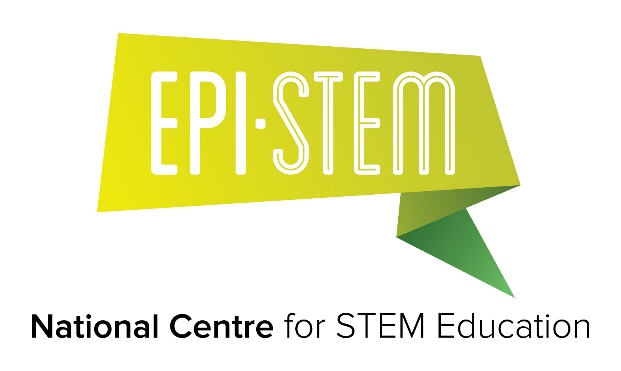 EPI*STEM NEWS ITEM 11 February 2022Applications are invited for the following position [for more information visit the University of Limerick Human Resources website: www.ul.ie/hrvacancies/]Faculty of Education & Health SciencesSchool of Education/EPI*STEM National Centre for STEM EducationPost Doctoral Researcher in Mathematics Education – Specific Purpose ContractSalary Scale: €39,132 - €50,529 p.a. pro rata (maximum starting salary of €39,686 p.a. pro rata)Informal enquiries regarding the post may be directed to: Dr Geraldine Mooney SimmieDirector of EPI*STEM School of Education University of Limerick Email: Geraldine.Mooney.Simmie@ul.ieThe closing date for receipt of applications is Tuesday, 1st March 2022.Applications must be completed online before 12 noon, Irish Standard Time on the closing date.